Demikian Curriculum Vitae ini dibuat untuk dipergunakan seperlunya.Hormat Saya,Yermia TambahaniCURRICULUM VITAE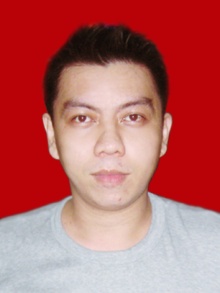 CURRICULUM VITAECURRICULUM VITAEBIODATABIODATANAMAYERMIA PAUL ALEXANDER TAMBAHANITEMPAT TANGGAL LAHIRMinahasa, 11 Agustus 1983ALAMATKarombasan Selatan Lingk.IIGENDERPriaAGAMAKristen ProtestanNO.HP0896 9802 8585RIWAYAT PENDIDIKANRIWAYAT PENDIDIKAN1STIE EL FATAH MANADO(2007-2011)2SMA NEGERI II MANADO(1998-2001)3SMP NEGERI IV MANADO(1995-1998)4SD GMIM XVII MANADO(1989-1995)KURSUS DAN PELATIHANKURSUS DAN PELATIHAN1INTERNATIONAL COLLEGEINTERNATIONAL COLLEGEKursus Komputer Microsoft Excel & PowerPoint (2011)Kursus Komputer Microsoft Excel & PowerPoint (2011)KEAHLIAN BAHASAKEAHLIAN BAHASA1BAHASA INDONESIA (AKTIF)BAHASA INDONESIA (AKTIF)2BAHASA INGGRIS (PASIF)BAHASA INGGRIS (PASIF)RIWAYAT PEKERJAANRIWAYAT PEKERJAAN1CV DAYA TURANGGA sebagai staf administrasiCV DAYA TURANGGA sebagai staf administrasi(2004-2006)2BATTLENET sebagai admin(2008-2010)3SEKRETARIAT ASPACC HLAW sebagai supporting staffSEKRETARIAT ASPACC HLAW sebagai supporting staff(2010)(2010)4PT PRUDENTIAL LIFE ASSURANCE sebagai agentPT PRUDENTIAL LIFE ASSURANCE sebagai agent(2011-2013)